      Anforderung interdisziplinäre onkologische Konferenz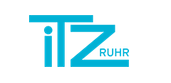 hier→TerminwunschDiagnoseDatum der ErstdiagnoseHistologieTNM StadiumVortherapieLetztes StagingRelevante NebendiagnosenRelevante NebendiagnosenECOG/ KarnofskyAktuelle FragestellungVorstellender ArztPalliativmedizinische Betreuung erwünscht  Schmerztherapeutische Betreuung erwünschtRadiologische BilddemonstrationDemonstration der Histologie  